THE UNIVERSITY OF PUGET SOUND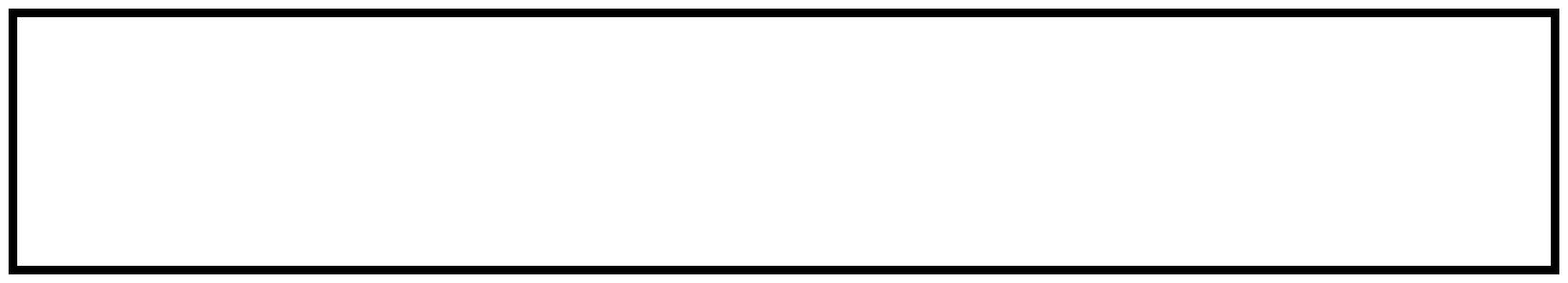 2015-2016 CURRICULUM GUIDEFRENCH LANGUAGE AND INTERNATIONAL AFFAIRSDEGREE: BACONTACT PERSON: MICHEL ROCCHINOTES:Of the three units of upper division coursework required outside the first major, the Connections course will count for one unless it is used to meet a major requirement. # See list of approved courses on back.Students must earn a grade of C (2.0) or above in all courses taken for a major or minor in the Department of Foreign Languages and Literature.CORE CURRICULUM. MAJOR REQUIREMENTSA suggested four-year program:A suggested four-year program:A suggested four-year program:Fall Semester ClassesSpring Semester ClassesFreshmanUnitsUnitsUnitsSSI 11SSI 21Elective1Elective1Approaches Core1Approaches Core1FREN 200+1FREN 200+1SophomoreUnitsUnitsUnitsFREN 2401FREN 200+1Approaches Core1Approaches Core1PG 1031International Politics Couse #1International BUS or ECON Course #1Elective1JuniorUnitsUnitsUnitsFREN 300+1Study abroad recommended4Approaches Core1ORInternational Politics Course #1FREN 200+1Elective1Electives3SeniorUnitsUnitsUnitsFREN 300+1FREN 300+1CN Core11International BUS or ECON course#1International BUS or ECON Course #1Elective1Elective1Elective1Puget Sound requires a total of 32 units to graduate.UNIVERSITY CORECRSTERMGRADESSI1SSI2ARHMMANSSLCNKEYKEYKEYKEYKEYSSI1= Seminar in Scholarly Inquiry1MA= Mathematical ApproachesMA= Mathematical ApproachesMA= Mathematical ApproachesMA= Mathematical ApproachesSSI2= Seminar in Scholarly Inquiry2NS= Natural Scientific ApproachesNS= Natural Scientific ApproachesNS= Natural Scientific ApproachesNS= Natural Scientific ApproachesAR= Artistic ApproachesSL= Social Scientific ApproachesSL= Social Scientific ApproachesSL= Social Scientific ApproachesSL= Social Scientific ApproachesHM= Humanistic ApproachesCN= ConnectionsCN= ConnectionsCN= ConnectionsCN= ConnectionsFL= Foreign LanguageFL= Foreign LanguageFL= Foreign LanguageFL= Foreign LanguageCOURSEUNITSTERMGRADE8 units in FREN 200+: *8 units in FREN 200+: *1.2.3.4.5. FREN 2405. FREN 2406. FREN 300+6. FREN 300+7. FREN 300+7. FREN 300+8. FREN 300+8. FREN 300+3 units in International Politics:3 units in International Politics:1.PG 1032.**3.**3 units International BUS/3 units International BUS/ECON***ECON***1.2.3.Senior Portfolio #Senior Portfolio #